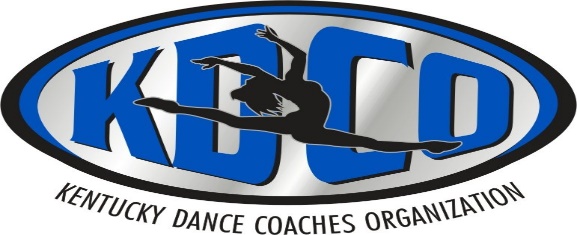 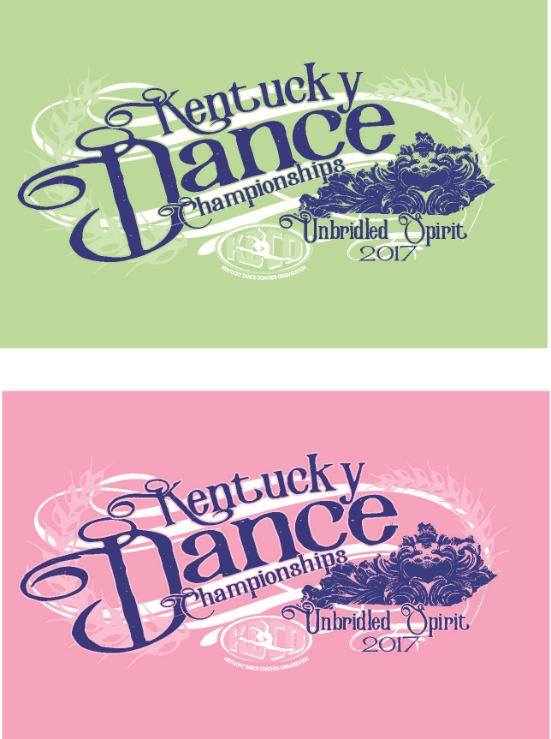 State Apparel Order Form/INVOICE2017 State Championship t-shirtsTeam names on backMint Green-Short Sleeve TeePink -Long Sleeve TeeTEAM NAME & School Name: _____________________________TEAM COACH & CONTACT NUMBER: _________________________________________Mint GREEN Short Sleeve  $15Please mark size quantities:Youth Small___________   Youth Medium_______ Youth Large______ Youth XL______ Adult Small___________   Adult Medium_______ Adult Large______ Adult XL______ Adult XXL_____ add $3Qty. X $15=______________Due_______________Pink Long Sleeve  $20Please mark size quantities:Youth Small___________   Youth Medium_______ Youth Large______ Youth XL______ Adult Small___________   Adult Medium_______ Adult Large______ Adult XL______ Adult XXL_____ add $3Qty. X $20=______________Due______________Total Amount Due:______________Cash  _______________________		Check #_________________Email orders to: Lensto@msn.comMake Checks Payable to: DC Screens